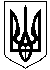 УКРАЇНАОЛЕКСАНДРІЙСЬКА РАЙОННА ДЕРЖАВНА АДМІНІСТРАЦІЯКІРОВОГРАДСЬКОЇ ОБЛАСТІВІДДІЛ ОСВІТИНАКАЗВід 23.10. 2015 року							№  314м. ОлександріяПро проведення районного  конкурсу «Краща   розвиваюча   книжка для  дошкільника» Відповідно до плану роботи відділу освіти районної державної адміністрації та з метою  виявлення і підтримки творчої праці педагогічних колективів, ознайомлення з досвідом роботи закладів НАКАЗУЮ:         1. Провести  у  січні 2016 року районний конкурс «Краща розвиваюча   книжка  для дошкільника».2. Затвердити склад  журі районного конкурсу «Краща розвиваюча   книжка  для дошкільника» (додаток).         3. Методисту відділу освіти райдержадміністрації  Логвіновій Л.Я. :3.1. Здійснити організаційно-методичне забезпечення проведення районного конкурсу «Краща розвиваюча   книжка  для дошкільника».3.2. Провести 29  січня  2016 року виставку кращих  матеріалів поданих на конкурс.4. Завідуючим дошкільних навчальних закладів району забезпечити надходження  конкурсних матеріалів до районного журі  конкурсу до 27січня 2016 року.          5. Контроль за виконанням даного наказу покласти на завідувача районним методкабінетом  Мартюшину Т.Г.Начальник  відділу освіти                                       О.Коріненко			                                                              Додаток до наказу відділу освітирайдержадміністраціївід 23.10.2015 р.№ 314Склад журірайонного конкурсу «Краща розвиваюча   книжка  для дошкільника»Михайленко Світлана Леонідівна           спеціаліст відділу освіти        районної                              державної адміністраціїМартюшина Тетяна Григорівна             завідувач  районним  методкабінетом Демченко Оксана Володимирівна       директор Олександрійського районного ЦДЮТЛогвіноваЛюдмила Ярославівна	методист районного методичного кабінету 					відділу освіти районної державної адміністрації ____________________________ 